ANNEXURE– I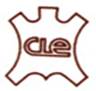 ANALYSIS – EXPORT PERFORMANCE OF LEATHER, LEATHER PRODUCTS & FOOTWEAR DURING APRIL-MARCH 2023-24 VIS-À-VIS APRIL-MARCH 2022-23As per officially notified DGCI&S monthly export data, the export of Leather, Leather Products & Footwear for the period April-March 2023-24 touched US $ 4687.75 Mn as against the performance of US $ 5259.53 Mn in April-March 2022-23, recording a decline of -10.87%. In rupee terms, the export touched Rs. 388332.92 Mn in April-March 2023-24 as against Rs. 421987.58 Mn in April-March 2022-23, registering a decline of -7.98%. :2 :2/2EXPORT OF LEATHER, LEATHER PRODUCTS & FOOTWEARDURING APRIL-MARCH 2023-24 VIS-À-VIS APRIL- MARCH 2022-23.MONTH WISE EXPORT OF LEATHER, LEATHER PRODUCTS& FOOTWEARMONTH WISE EXPORT OF LEATHER, LEATHER PRODUCTS& FOOTWEARMONTH WISE EXPORT OF LEATHER, LEATHER PRODUCTS& FOOTWEARMONTH WISE EXPORT OF LEATHER, LEATHER PRODUCTS& FOOTWEARMONTH WISE EXPORT OF LEATHER, LEATHER PRODUCTS& FOOTWEARMONTH WISE EXPORT OF LEATHER, LEATHER PRODUCTS& FOOTWEARMONTH WISE EXPORT OF LEATHER, LEATHER PRODUCTS& FOOTWEARMONTH WISE EXPORT OF LEATHER, LEATHER PRODUCTS& FOOTWEARMONTH WISE EXPORT OF LEATHER, LEATHER PRODUCTS& FOOTWEARMONTH WISE EXPORT OF LEATHER, LEATHER PRODUCTS& FOOTWEARMONTH WISE EXPORT OF LEATHER, LEATHER PRODUCTS& FOOTWEARMONTH WISE EXPORT OF LEATHER, LEATHER PRODUCTS& FOOTWEARFROM APRIL 2023 TO MARCH 2024FROM APRIL 2023 TO MARCH 2024FROM APRIL 2023 TO MARCH 2024FROM APRIL 2023 TO MARCH 2024FROM APRIL 2023 TO MARCH 2024FROM APRIL 2023 TO MARCH 2024FROM APRIL 2023 TO MARCH 2024FROM APRIL 2023 TO MARCH 2024FROM APRIL 2023 TO MARCH 2024FROM APRIL 2023 TO MARCH 2024FROM APRIL 2023 TO MARCH 2024FROM APRIL 2023 TO MARCH 2024 Value in Million US $ Value in Million US $ Value in Million US $PRODUCTPRODUCTPRODUCTPRODUCTAPRILAPRILMAYJUNEJULYAUGUSTSEPTOCTNOVNOVNOVDECJANFEBMARTOTAL202320232023202320232023202320232023202320232023202420242024APR-MAR 24FINISHED LEATHERFINISHED LEATHERFINISHED LEATHERFINISHED LEATHER40.5340.5338.5438.0233.3940.4136.635.4439.7939.7939.7937.8631.9932.3540.49445.41LEATHER FOOTWEARLEATHER FOOTWEARLEATHER FOOTWEARLEATHER FOOTWEAR142.51142.51180.63188.3202.81192.44136.73143.3147.99147.99147.99165.73179.5162.88159.562002.38FOOTWEAR COMPONENTSFOOTWEAR COMPONENTSFOOTWEAR COMPONENTSFOOTWEAR COMPONENTS23.5423.5426.6324.6424.921.9818.7519.3918.6818.6818.6820.1520.119.4220.74258.92LEATHER GARMENTSLEATHER GARMENTSLEATHER GARMENTSLEATHER GARMENTS24.2424.2430.1134.2738.7139.5131.4728.3824.4824.4824.4825.0925.1521.2416.82339.47LEATHER GOODSLEATHER GOODSLEATHER GOODSLEATHER GOODS96.0396.0392.94112.61104.8113.54106.85105.5100.23100.23100.23104.8596.3293.67105.51232.84SADDLERY AND HARNESSSADDLERY AND HARNESSSADDLERY AND HARNESSSADDLERY AND HARNESS13.0313.031416.6917.5617.7214.6915.2813.4813.4813.481414.2114.7716.74182.17NON-LEATHER FOOTWEARNON-LEATHER FOOTWEARNON-LEATHER FOOTWEARNON-LEATHER FOOTWEAR21.9221.9222.6719.0817.9719.1814.7418.0215.9615.9615.9615.3719.1220.4522.08226.56TOTALTOTALTOTALTOTAL361.8361.8405.52433.61440.14444.78359.83365.31360.61360.61360.61383.05386.39364.78381.934687.75Source : DGI &SSource : DGI &SSource : DGI &SSource : DGI &S